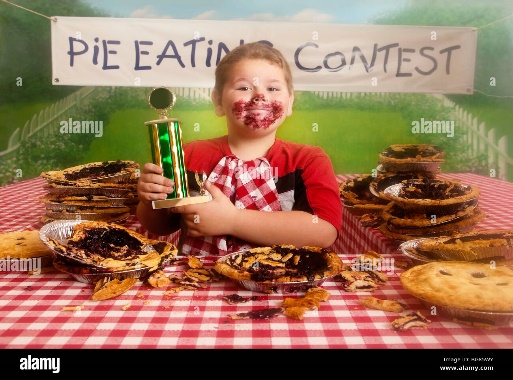 St. Mary’s 1st Pie Eating ContestMay 1st 2022Rules and RegulationsOur very first pie eating contest will take place right after the live and silent auction are over.  There is NO entry fee.  We hope to have a great response for our first ever pie-eating contest!Contest RulesContestants must be ages 8-100 years oldNo hands will be used and will be tied behind your backsContestants will eat as much pie as possible within 2 minutes.Any visible signs of sickness will cause disqualification.All pies will be weighed prior to the contest.  Winner will be chosen by judges.  In the event of a tie, pies will be weighted at the end of the final heat. Wavier of ParticipationContestant acknowledges that there are risks of personal injury and illness which may result from participating in this contest.  Contestants, as a condition of entry, agree to indemnify and hold harmless St. Mary’s Catholic Church-Temple, TX or The Diocese of Austin for any and all responsibility, damages and injury that may occur to the contestant as a result of participating in this pie eating contest. Contestants certifies that the information provided on this form is correct.  Contestant’s signature indicates understanding and assumption of risks associated with the contest and declares voluntary participation in the contest.NAME:_______________________________________AGE:_________________________PHONE:______________________________SIGNATURE OF PARTICIPANT____________________________________PARENT SIGNATURE IF PARTICIPANT IS A MINOR ________________________________________